Lesson Let Your Light ShineSTUDENT MINISTRY ǀ Sunday School Confirmation, Middle School, High School 7.26.2020
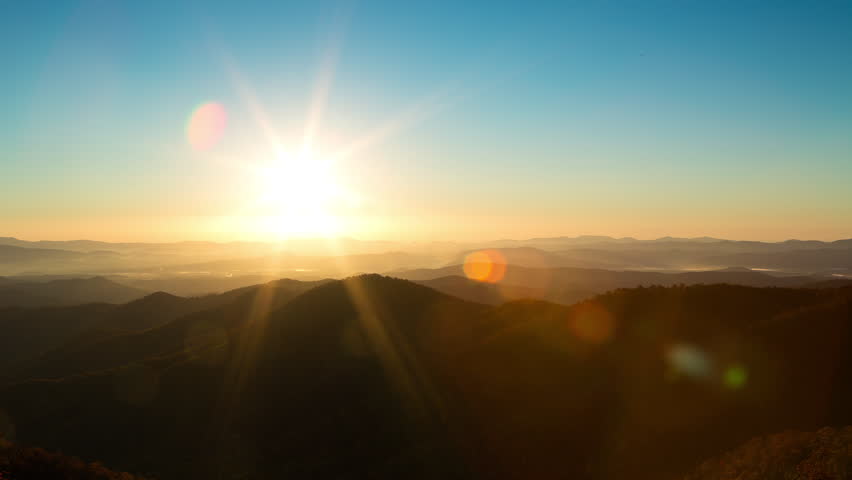 https://youtu.be/8rnSUJVACDAConfirmation, Middle School & High School available via Zoom: https://us02web.zoom.us/j/87528022646?pwd=VmJrNmdUME1hd2VUK1VwRVBGNzhSZz09 Scripture reading: Matthew 5:16 & John 8:1216 In the same way, let your light shine before others, that they may see your good deeds and glorify your Father in heaven.Then Jesus spoke again to the people, he said, “I am the light of the world. Whoever follows me will never walk in darkness, but will have the light of life.”QuestionsWe encourage all students to watch the video as these relate to what was taught in video.What does it mean to “let your light shine before others”? Be specific and give examples. How does Jesus being the Light of the world:Give us hope?Make us feel safe and secure?Provide direction and purpose?How is our relationship with God connected with our relationship with others?How have you seen God at work this week as the Light of the world?How have you let your light shine this past week?Prayer for All
Almighty and most merciful God, grant that by the indwelling
of your Holy Spirit we may be enlightened and strengthened
for your service; through Jesus Christ our Lord, who lives and
reigns with you, in the unity of the Holy Spirit, one God, now
and for ever. Amen.